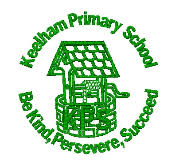 AutumnAutumnSpringSpringSummerSummerEnglishSee long term writing plan cycle B SPaG followed on the writing at Keelham documentSee long term writing plan cycle B SPaG followed on the writing at Keelham documentSee long term writing plan cycle B SPaG followed on the writing at Keelham documentSee long term writing plan cycle B SPaG followed on the writing at Keelham documentSee long term writing plan cycle B SPaG followed on the writing at Keelham documentSee long term writing plan cycle B SPaG followed on the writing at Keelham documentMathsWhite Rose new SchemeYear 5Place valueAddition and subtraction Multiplication and divisionFraction AYear 6Place valueFour OperationsFractions AFractions BYear 5Multiplication and divisionFractions BDecimals and percentagesPerimeter and AreaStatisticsYear 6RatioAlgebraDecimalsFractions, decimals and percentagesArea, perimeter and volumeStatisticsYear 5ShapePosition and directionConverting unitsYear 6ShapePosition and directionConverting unitsScience Autumn 1 Animals including Humans The Human Species Growth & DevelopmentAutumn 2Animals including Humans  The Circulatory System Spring Earth & SpaceSpring Earth & SpaceSummer ForcesSummer ForcesKS2 Humanities Key ThemeMy Way or the HighwayMy Way or the HighwayActive Planet!Active Planet!Way, Way Back in TimeWay, Way Back in TimePioneers Theme The Changing Power of the Monarchy(See KS2 humanities long term planning- cycle B for more detail) The Changing Power of the Monarchy(See KS2 humanities long term planning- cycle B for more detail) Natural disasters and Climate Change(See KS2 humanities long term planning- cycle B for more detail) Natural disasters and Climate Change(See KS2 humanities long term planning- cycle B for more detail) Ancient Civilisations - The Shang Dynasty(See KS2 humanities long term planning- cycle B for more detail) Ancient Civilisations - The Shang Dynasty(See KS2 humanities long term planning- cycle B for more detail) Design TechnologyLink to topic – chn to design and make their own weather station; including rain gauge, wind vane and thermometer boxLink to topic – chn to design and make their own weather station; including rain gauge, wind vane and thermometer boxLink to Science (forces) – chn to design something that uses levers. Pulleys and gearsLink to Science (forces) – chn to design something that uses levers. Pulleys and gearsArtLook at examples of portraits of the monarchy over time and discuss how the portrait portrays the king/queen. Observe the features and clothes of their chosen monarch when making a representation of them.Use the oil pastels to build up and blend colours.To recognize the differences in the Royal fashions over time.To add colour to sketches that is appropriate for the chosen fashion period.To make neat notes if necessary alongside the design. To work with fabric to create a surface design.To be able to use at least one stitch style.To create a fabric sampler fit for a king or Queen!Look at examples of portraits of the monarchy over time and discuss how the portrait portrays the king/queen. Observe the features and clothes of their chosen monarch when making a representation of them.Use the oil pastels to build up and blend colours.To recognize the differences in the Royal fashions over time.To add colour to sketches that is appropriate for the chosen fashion period.To make neat notes if necessary alongside the design. To work with fabric to create a surface design.To be able to use at least one stitch style.To create a fabric sampler fit for a king or Queen!TBC with SHTBC with SHTBC with SHTBC with SHP.S.H.EHealth and Wellbeing What affects mental health and ways to take care of it; managing change, loss and bereavement; managing time online.Keeping personal information safe; regulations and choices; drug use and the law; the mediaIncreasing independence and managing transitionHealth and Wellbeing What affects mental health and ways to take care of it; managing change, loss and bereavement; managing time online.Keeping personal information safe; regulations and choices; drug use and the law; the mediaIncreasing independence and managing transitionRelationshipsAttraction to others; romantic relationships; civil partnerships and marriageRecognising and managing pressure; consent in different situationsExpressing opinions and respecting other points of view; including discussing topical issuesRelationshipsAttraction to others; romantic relationships; civil partnerships and marriageRecognising and managing pressure; consent in different situationsExpressing opinions and respecting other points of view; including discussing topical issuesLiving in the wider worldValuing diversity; challenging discrimination and stereotypesEvaluating media sources; sharing things onlineInfluences and attitudes to money; financial risksLiving in the wider worldValuing diversity; challenging discrimination and stereotypesEvaluating media sources; sharing things onlineInfluences and attitudes to money; financial risksReligious EducationHow does growing up bring responsibilities?____________________________________________KS2 Christmas Unit: Why do Christians celebrate Christmas?Key themes:Y5 - Epiphany (Gifts and Gift bringers)Y6 - The Gospel Accounts (Messages andMessengers)How does growing up bring responsibilities?____________________________________________KS2 Christmas Unit: Why do Christians celebrate Christmas?Key themes:Y5 - Epiphany (Gifts and Gift bringers)Y6 - The Gospel Accounts (Messages andMessengers)What do Christians believe about Jesus’s death and resurrection? ____________________________________________KS2 Easter Unit: What makes Easter important to Christians?Key themes:Y5 – VictoryY6 – Who was Jesus?What do Christians believe about Jesus’s death and resurrection? ____________________________________________KS2 Easter Unit: What makes Easter important to Christians?Key themes:Y5 – VictoryY6 – Who was Jesus?How do Sikhs show commitment? How do Sikhs show commitment? 